			Aicha vorm Wald, akt. am 02.10.2020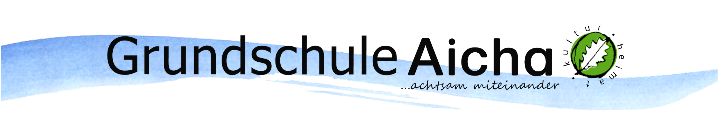 HygieneplanAllgemein: Das Tragen von Mund-Nasen-Bedeckung ist grundsätzlich für alle Personen auf dem Schulgelände (Lehrkräfte, schulisches Personal, Schülerinnen und Schüler, Externe) verpflichtend! Diese Pflicht umfasst alle Räume im Schulgebäude und auch im freien Schulgelände (Pausenhof, Sportstätten).Ausgenommen von dieser Pflicht sind:Schülerinnen und Schüler + sobald diese ihren Sitzplatz im Unterrichtsraum erreicht haben+ während des Ausübens von Musik und Sport (siehe spezielle Regelung in Musik- und Sportunterricht!)+ soweit die Lehrkraft eine Ausnahme erlaubt.Lehrkräfte und sonstiges Personal+ sobald diese ihren Arbeitsplatz erreicht haben.Alle Personen,+ soweit dies zur Nahrungsaufnahme erforderlich ist.+ für welche aufgrund einer Behinderung oder aus gesundheitlichen Gründen das Tragen einer MNB nicht möglich ist oder zur Kommunikation mit Menschen mit Hörbehinderung.. (vgl. §1Abs.2 6.BaylfSMV)Auch beim Tragen einer MNB ist unbedingt darauf zu achten, dass die vorgegebenen Hygienevorschriften eingehalten werden: richtige Platzierung über Mund, Nase und Wangen; keine Berührung der Innenseite mit ungewaschenen Händen!Alle Schülerinnen und Schüler sollen ihrer Schulpflicht grundsätzlich im Unterricht in der Schule nachkommen! Über eine Unterrichtsteilnahme von vorerkrankten Schülerinnen und Schülern entscheiden die Eltern. Sollten Kinder zu einer Risikogruppe gehören (Herz-Kreislauf-Erkrankungen, Erkrankungen der Lunge, chronische Lebererkrankungen, Nierenerkrankungen, onkologische Erkrankungen, Diabetes mellitus, Schwächung des Immunsystems o.ä.) können diese vom Präsenzunterricht befreit werden. Die Entscheidung darüber treffen Eltern (ggf. in Absprache mit einem Facharzt) und informieren die Schulleitung schriftlich darüber.Personen, diemit dem Corona-Virus infiziert sind oder entsprechende Symptome aufweisen,in Kontakt zu einer infizierten Person stehen oder bei denen seit dem letzten Kontakt mit einer infizierten Person noch nicht 14 Tage vergangen sind oderdie einer sonstigen Quarantänemaßnahme unterliegen, dürfen die Schule nicht betreten. Unterricht:Die einmal zugeteilte Sitzordnung muss dokumentiert und durchgängig eingehalten werdenPartner- und Gruppenarbeit sind wieder möglich (nicht in Stufe 3!!)Musik: In Stufe 1: Singen eines kurzen Liedes im Klassenverband mit MNS möglich!Es gilt der Grundsatz: 10 min. Lüftung nach jeweils 20 Min. Unterricht im Singen Klassenzimmer – Verhalten:In jedem Klassenzimmer ist eine „Desinfektions-Station“ mit Desinfektionsmittel eingerichtet, die alle Schülerinnen und Schüler nach Betreten des Klassenzimmers zurückhaltend nutzen sollen; (Schüler unter sachkundiger Anleitung der Lehrkräfte!) Auf die Einhaltung des Mindestabstandes von 1,5m kann innerhalb des Klassenverbandes bzw. der Lerngruppe verzichtet werden.Auf einen ausreichenden Abstand zur Lehrkraft ist jedoch zu achten!Der Unterrichtsraum ist regelmäßig gründlich zu lüften (alle 45 Minuten Stoßlüftung durch vollständig geöffnete Fenster für mind. 5 Minuten)Möglichst feste, frontale Sitzordnungen (außer bei pädagogischen-didaktischen Gründen) Jede Schülerin und jeder Schüler sollte das eigene Fach unter dem Tisch nutzen und ihr/ sein eigenes Material stets griffbereit haben (kein Austausch von Arbeitsmitteln, Linealen, Stiften…).Beim Verlassen des Raumes (in Pausenzeiten oder bei Schulschluss) ist darauf zu achten, dass die Schüler untereinander Abstand wahren und es zu keiner Durchmischung mit anderen Personengruppen im Gebäude kommt. Schulhaus - Verhaltensregeln:An den Eingängen ist eine „Desinfektions-Station“ mit Desinfektionsmittel eingerichtet, die alle Personen nach Betreten des Gebäudes zurückhaltend nutzen sollen; (Schüler unter sachkundiger Anleitung der Lehrkräfte! )Einhalten des Mindestabstandes von 1,5m beim Eintreten und Verlassen des Gebäudes, auf Fluren, Treppen, Pausenhof, Pausenverkauf, Aula, Toiletten, sowie bei Konferenzen, Besprechungen und Versammlungen;Regelmäßiges und gründliches Händewaschen mit Seife (20-30 Sek.); vor allem vor Schulbeginn, vor dem Essen und nach ToilettengängenEinhaltung der Husten- und Niesetikette (Husten und Niesen in die Armbeuge oder in ein Taschentuch)Vermeidung des Berührens von Augen, Nase und MundVerzicht auf Körperkontakt (z.B. persönl. Berührungen, Umarmungen, Händeschütteln), sofern sich der Körperkontakt nicht zwingend aus unterrichtlichen oder pädagogischen Notwendigkeiten ergibtDie WCs sind von maximal 2 Personen gleichzeitig zu nutzen. Keine Ansammlung von Personen im Sanitärbereich!!Pausen – Verhalten:Die Schülerinnen und Schüler nehmen die Brotzeit im Klassenzimmer ein und gehen anschließend mir Maske in den Pausenhof.Der Pausenverkauf findet weiterhin nach Vorbestellung und klassenweise vorbereitet stattGruppenbildungen z. B. in Pausensituationen sind zu vermeiden  Generell müssen alle Beteiligten auf das Einhalten der Abstandsregel achtenDen Anweisungen der Lehrkraft ist in jedem Fall Folge zu leistenMittagsbetreuung:Für die Mittagsbetreuung gelten ebenfalls die Regelungen dieses Hygieneplans.Soweit organisatorisch möglich sollen die Kinder, um Abstandregeln einzuhalten, auf mind. zwei Räume (MB-Raum+ Nebenzimmer 1.Kl.) und den Pausenhof (bei schlechter Witterung Werkraum) verteilt werden. Den Räumen ist jeweils eine feste Betreuungsperson sowie zugeordnet.Es sind Anwesenheitslisten so zu führen, dass die Zusammensetzung der Gruppen deutlich wird und damit ggf. Infektionsketten nachvollzogen werden können.Bei der Abholung sind die Eltern angehalten, vor dem Schulgebäude auf ihr Kind zu warten.Zu Ihrer Information:Im laufenden Betrieb werden täglich die benutzten Räume sowie die Böden mit handelsüblichen Reinigungsmitteln gereinigtDie WC´s werden täglich mit Sanitär-Desinfektionsmitteln gereinigtKontaktflächen (z. B. Tischflächen, Lichtschalter, Handläufe, Türklinken, Fenstergriffe…) werden täglich mit einem geeigneten Flächen-Desinfektionsmittel gereinigtFährt Ihr Kind mit dem Bus zur Schule, muss es auch eine Maske tragen. Da das Tragen einer Maske bei Eintritt in das Schulhaus, sowie auf den Gängen und in der Pause Pflicht ist, bitten wir Sie, liebe Eltern, Ihrem Kind täglich eine saubere Gesichtsmaske in einer kleinen Box mitzugeben! Die Lehrkräfte werden die richtige Handhabung der Masken sowie den bestehenden Hygieneplan mit den Kindern besprechen.Wichtig: Sollten Sie bei Ihrem Kind (coronaspezifische) Krankheitszeichen (z.B. Fieber, trockener Husten, Atemprobleme, Verlust von Geschmacks-/Geruchssinn, Übelkeit/ Erbrechen, Durchfall) bemerken, lassen Sie Ihr Kind bitte auf jeden Fall zu Hause und benachrichtigen Sie uns über das Sekretariat!Weitere Hinweise Die aktuellsten Informationen können zudem auf der Homepage des Staatsministeriums unter / https:/www.km.bayern.de/allgemein/meldung/6945/faq-zum-unterrichtsbe- trieb-an-bayerns-schulen.html abgerufen werden.  Die Schule duldet keinerlei Scherze oder Verunglimpfungen in der aktuellen Situation.Wiederholtes und bewusstes Missachten der geltenden Regeln zum Infektionsschutz können zu einem tageweisen Ausschluss aus dem Schulbetrieb führen. Eine Entscheidung darüber fällt die Schulleitung und informiert die Eltern.Aicha vorm Wald, aktualisiert am 02.10.2020			gez. Caroline Kotz, RinRechtsgrundlage für den vorliegenden Rahmen-Hygieneplan ist die jeweils gültige Infektions-schutzmaßnahmenverordnung (BayIfSM; derzeit § 16 6. BayIfSMV). Anhang: 					Sportunterricht:Hygiene Die Schülerinnen und Schüler haben sich vor und nach dem Sportunterricht die Hände zu waschen. Auch hier müssen sie den Abstand einhalten!Flüssigseife, Desinfektionsmittel und Papierhandtücher sind in den Umkleiden/Waschräumen in ausreichender Menge bereit zu stellen!Als Toiletten, stehen die Toiletten des Schulhauses und der Turnhalle (maximal 1 Person pro Toilette) zur Verfügung. Hier gelten die allgemeinen Regelungen.Für eine regelmäßige Reinigung der Turnhalle, Umkleiden, Toiletten ist zu sorgen!Lehrer/Schüler mit (coronaspezifischen) Krankheitssymptomen dürfen NICHT am Sportunterricht teilnehmen.Abstand und Kontaktlosigkeit Weg zur Turnhalle:Vor der Turnhalle bzw. dem Sportplatz und beim Gang in die Umkleidekabine sind Gruppenansammlungen und Warteschlangen zu vermeiden. In Gängen, Umkleidekabinen und Duschräumen muss ein Mindestabstand von 1,5 Metern eingehalten werden. Eventuell Umkleiden bereits im Klassenzimmer, jeder Schüler an seinem Platz (Lehrer entscheidet individuell!)Wenn möglich mehrere Umkleiden benutzen!Schüler und Lehrer tragen auf dem Weg zur Turnhalle Masken!Verhalten in der Turnhalle:Die Sportlehrkräfte achten darauf, dass während der Sportausübung und in Geräteräumen der Mindestabstand von 1,5 Metern während des gesamten Unterrichts eingehalten wird. Die Mitnahme von Gegenständen ist auf das für die Sportausübung Notwendige zu reduzieren!Aufenthaltsplätze (Ruhezone) und/oder Bewegungszonen werden markiert. Eine reduzierte Anzahl der Kinder trainiert, der Rest der Klasse sitzt in der Ruhezone (mit Abstand!)Sport MIT Körperkontakt ist wieder zugelassen: FESTE GRUPPEN! (max. 5 Schüler!)Geräteturnen bleibt eingeschränkt!Die Benutzung von Spiel- und Sportgeräten ist erlaubt. Jeder Schüler besitzt während der Übungsphase sein eigenes Sportgerät Das heißt: Fußball- oder Handballtraining in Form von Passen, Dribbeln oder Hütchen Lauf ist möglich. Eine Wettkampfsimulation z. B. in Form von Zweikämpfen bleibt untersagt. Sämtliche Spiel-/Sportgeräte müssen nach Benutzung durch Schüler vom Lehrer desinfiziert werden!Der Geräteraum darf nur mit Mund-Nasen-Schutz betreten werden! (wenn mehrere Personen den Geräteraum betreten!)Grundschulen: Sport ist nach oben angegebenen Richtlinien ohne MNB möglichIm weiteren Verlauf des Schuljahres: Stufe 1/ Stufe 2 (GS): siehe obenab 5. Jgst.: Stufe 2: Tragen der MNB und Abstand von 1,5 Metern Stufe 3: Tragen der MNB und Abstand von 1,5 Metern für alle JahrgangsstufenLüftungsmaßnahmen Die Übungszeit beträgt maximal 120 Minuten!Ein ausreichender Frischluftaustausch muss beim Klassenwechsel stattfinden.Realistisch bei einer Unterrichtszeit von einer Doppelstunde (90 Minuten): abzüglich der Zeit für das Lüften und das Umkleiden der Schüler verbleibt eine Restzeit von 60 Minuten für den Sportunterricht!Der Sportunterricht sollte (solange es das Wetter erlaubt!) bevorzugt im Freien durchgeführt werden. (Leichtathletik!)Das Einhalten von Distanzregeln wird erleichtert und das Infektionsrisiko durch den permanenten Luftaustauschwird reduziert. In der Turnhalle und in den Umkleidekabinen muss regelmäßig und intensiv gelüftet werden, um einen kontinuierlichen Luftaustausch zu gewährleisten. (Türen öffnen!) Zwischen dem Wechsel von zwei Klassen soll ein kompletter Luftaustausch stattfinden. (Pausen!)Wenn möglich sollte auch während des Unterrichts gelüftet werden!Vorgehen im Falle einer Verletzung eines Schülers/einer SchülerinUm einen Schüler möglichst ansteckungsfrei versorgen zu können, führt jede Lehrkraft mit:MundschutzHandschuheVerbandstasche 